15/04 RM03571Atividade – Página: 8Ligue cada periférico ao seu nome: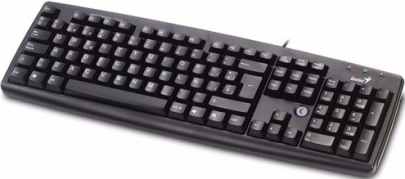 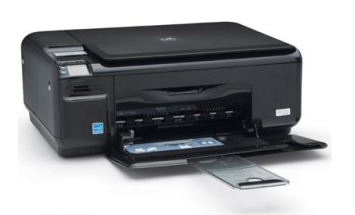 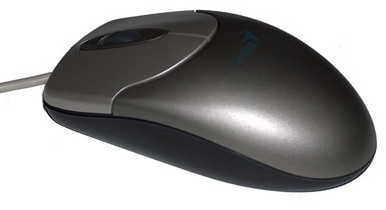 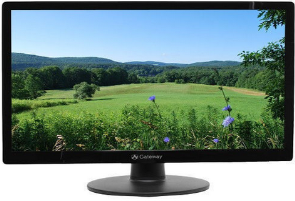 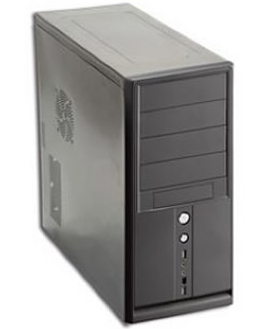 